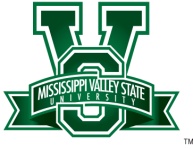 Mississippi Valley State UniversityTitle III Trip Report FormNote: This form must be completed and returned to the Title III office for reimbursement.Please type information.(Attach additional information if needed.) Activity Title:Banner Org.#:Name of Participant:Name of Participant:Conference/Workshop Attended:  Conference/Workshop Attended:  Place of Meeting:  Place of Meeting:  Date(s) of attendance:  Date(s) of attendance:  Provide a brief overview of the conference/workshop you attended. Provide a brief overview of the conference/workshop you attended. How will the information learned benefit your program/department? How will the information learned benefit your program/department? How would you evaluate this conference/workshop? You would recommend for future attendance.                     How would you evaluate this conference/workshop? You would recommend for future attendance.                     Explain how this information will be disseminated or shared with colleagues. Explain how this information will be disseminated or shared with colleagues. ParticipantDateSupervisorDate